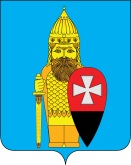 СОВЕТ ДЕПУТАТОВ ПОСЕЛЕНИЯ ВОРОНОВСКОЕ В ГОРОДЕ МОСКВЕ РЕШЕНИЕот 23 сентября 2015г  № 09/10                               «Об обращении в Контрольно-счетнуюпалату города Москвы»В соответствии с частью 12 статьи 3 Федерального закона от 07.02.2011г № 6-ФЗ «Об общих принципах организации и деятельности контрольно-счетных органов субъектов Российской Федерации и муниципальных образований», статьей 26.1 Закона города Москвы от 30.06.2010г № 30 «О Контрольно-счетной палате Москвы», Уставом поселения Вороновское, Совет депутатов поселения Вороновское решил:   1. Просить Контрольно-счетную палату Москвы заключить с Советом депутатов поселения Вороновское Соглашение о передаче Контрольно-счетной палате Москвы полномочий по осуществлению внешнего муниципального финансового контроля в поселении Вороновское.   2. Администрации поселения Вороновское направить копию настоящего решения в Контрольно-счетную палату Москвы в течении трех рабочих дней со дня его подписания.   3. Отменить и считать утратившим силу решение Совета депутатов поселения Вороновское от 13.12.2012г № 09/02 «Об обращении в Контрольно-счетную палату Москвы».   4. Настоящее решение вступает в силу с момента его подписания.   5.  Контроль за исполнением  настоящего решения возложить на Главу поселения Вороновское Исаева М.К.Глава поселение Вороновское                                                                           М.К. Исаев